Year 5Journey to Jo’BurgYear 5Journey to Jo’BurgYear 5Journey to Jo’BurgYear 5Journey to Jo’BurgYear 5Journey to Jo’BurgYear 5Journey to Jo’BurgYear 5Journey to Jo’BurgYear 5Journey to Jo’Burg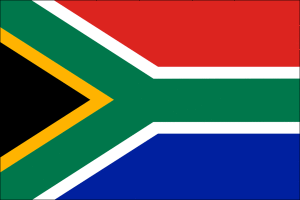 EnglishEnglishEnglishFocus Book:  Journey to Jo’burg by Beverley NaidooThis is a story about the apartheid in South Africa – it will link to narratives and recounts. To develop the children’s reading, we will be exploring the thoughts and feelings of characters in different situations and from diverse cultures.To develop the children’s grammar, we will be focusing on expanded noun phrases, similes, metaphors and personification. We will also explore sentence openers, power of three and relative clauses. We will be discussing the key historical events surrounding the apartheid.Focus Book:  Journey to Jo’burg by Beverley NaidooThis is a story about the apartheid in South Africa – it will link to narratives and recounts. To develop the children’s reading, we will be exploring the thoughts and feelings of characters in different situations and from diverse cultures.To develop the children’s grammar, we will be focusing on expanded noun phrases, similes, metaphors and personification. We will also explore sentence openers, power of three and relative clauses. We will be discussing the key historical events surrounding the apartheid.Focus Book:  Journey to Jo’burg by Beverley NaidooThis is a story about the apartheid in South Africa – it will link to narratives and recounts. To develop the children’s reading, we will be exploring the thoughts and feelings of characters in different situations and from diverse cultures.To develop the children’s grammar, we will be focusing on expanded noun phrases, similes, metaphors and personification. We will also explore sentence openers, power of three and relative clauses. We will be discussing the key historical events surrounding the apartheid.Focus Book:  Journey to Jo’burg by Beverley NaidooThis is a story about the apartheid in South Africa – it will link to narratives and recounts. To develop the children’s reading, we will be exploring the thoughts and feelings of characters in different situations and from diverse cultures.To develop the children’s grammar, we will be focusing on expanded noun phrases, similes, metaphors and personification. We will also explore sentence openers, power of three and relative clauses. We will be discussing the key historical events surrounding the apartheid.Focus Book:  Journey to Jo’burg by Beverley NaidooThis is a story about the apartheid in South Africa – it will link to narratives and recounts. To develop the children’s reading, we will be exploring the thoughts and feelings of characters in different situations and from diverse cultures.To develop the children’s grammar, we will be focusing on expanded noun phrases, similes, metaphors and personification. We will also explore sentence openers, power of three and relative clauses. We will be discussing the key historical events surrounding the apartheid.Focus Book:  Journey to Jo’burg by Beverley NaidooThis is a story about the apartheid in South Africa – it will link to narratives and recounts. To develop the children’s reading, we will be exploring the thoughts and feelings of characters in different situations and from diverse cultures.To develop the children’s grammar, we will be focusing on expanded noun phrases, similes, metaphors and personification. We will also explore sentence openers, power of three and relative clauses. We will be discussing the key historical events surrounding the apartheid.MathsMathsMathsIn Mathematics, the children’s understanding of fractions will be developed. They will also develop their formal methods for multiplication and division.  We will be solving problems looking for key facts.  Children will also be interpreting negative numbers and exploring properties of number.In Mathematics, the children’s understanding of fractions will be developed. They will also develop their formal methods for multiplication and division.  We will be solving problems looking for key facts.  Children will also be interpreting negative numbers and exploring properties of number.In Mathematics, the children’s understanding of fractions will be developed. They will also develop their formal methods for multiplication and division.  We will be solving problems looking for key facts.  Children will also be interpreting negative numbers and exploring properties of number.In Mathematics, the children’s understanding of fractions will be developed. They will also develop their formal methods for multiplication and division.  We will be solving problems looking for key facts.  Children will also be interpreting negative numbers and exploring properties of number.In Mathematics, the children’s understanding of fractions will be developed. They will also develop their formal methods for multiplication and division.  We will be solving problems looking for key facts.  Children will also be interpreting negative numbers and exploring properties of number.In Mathematics, the children’s understanding of fractions will be developed. They will also develop their formal methods for multiplication and division.  We will be solving problems looking for key facts.  Children will also be interpreting negative numbers and exploring properties of number.Science, Geography and HistoryScienceHow different will you be when you are as old as your grandparents?Can children explain how the gestation period relates to mass in humans and other animals?Can children explain how we change as we grow older?Can you explain a scientific idea and what evidence supports it?Can children find a pattern in their data and explain what it shows?ScienceHow different will you be when you are as old as your grandparents?Can children explain how the gestation period relates to mass in humans and other animals?Can children explain how we change as we grow older?Can you explain a scientific idea and what evidence supports it?Can children find a pattern in their data and explain what it shows?ScienceHow different will you be when you are as old as your grandparents?Can children explain how the gestation period relates to mass in humans and other animals?Can children explain how we change as we grow older?Can you explain a scientific idea and what evidence supports it?Can children find a pattern in their data and explain what it shows?ScienceHow different will you be when you are as old as your grandparents?Can children explain how the gestation period relates to mass in humans and other animals?Can children explain how we change as we grow older?Can you explain a scientific idea and what evidence supports it?Can children find a pattern in their data and explain what it shows?ScienceHow different will you be when you are as old as your grandparents?Can children explain how the gestation period relates to mass in humans and other animals?Can children explain how we change as we grow older?Can you explain a scientific idea and what evidence supports it?Can children find a pattern in their data and explain what it shows?History / GeographyKey Questions:Where is South Africa?What was it like to be black during apartheid?What are the key events and changes that happened during Nelson Mandela’s life?Who are the ANC?What was the Soweto uprising?How can we relate the Soweto uprising to other historical events in Britain?Can you compare racism during apartheid to modern day in Britain?History / GeographyKey Questions:Where is South Africa?What was it like to be black during apartheid?What are the key events and changes that happened during Nelson Mandela’s life?Who are the ANC?What was the Soweto uprising?How can we relate the Soweto uprising to other historical events in Britain?Can you compare racism during apartheid to modern day in Britain?History / GeographyKey Questions:Where is South Africa?What was it like to be black during apartheid?What are the key events and changes that happened during Nelson Mandela’s life?Who are the ANC?What was the Soweto uprising?How can we relate the Soweto uprising to other historical events in Britain?Can you compare racism during apartheid to modern day in Britain?Art and DesignWe are appreciating South African art and using this as inspiration to create our own interpretations in this style.Art and DesignWe are appreciating South African art and using this as inspiration to create our own interpretations in this style.Art and DesignWe are appreciating South African art and using this as inspiration to create our own interpretations in this style.Art and DesignWe are appreciating South African art and using this as inspiration to create our own interpretations in this style.ComputingWe will be using multimedia to create African Stories with sound effectsHandling data: logging datae-Safety: we will be exploring how to keep safe when downloadingComputingWe will be using multimedia to create African Stories with sound effectsHandling data: logging datae-Safety: we will be exploring how to keep safe when downloadingComputingWe will be using multimedia to create African Stories with sound effectsHandling data: logging datae-Safety: we will be exploring how to keep safe when downloadingComputingWe will be using multimedia to create African Stories with sound effectsHandling data: logging datae-Safety: we will be exploring how to keep safe when downloadingPESwimmingDance:  creating African themed animal dances.PSHEDiversity and Communities.Link to The Long Road to Freedom topic.PSHEDiversity and Communities.Link to The Long Road to Freedom topic.REExploring the Nativity - Jesus the Messiah. Understanding Christianity – what is incarnation?REExploring the Nativity - Jesus the Messiah. Understanding Christianity – what is incarnation?REExploring the Nativity - Jesus the Messiah. Understanding Christianity – what is incarnation?REExploring the Nativity - Jesus the Messiah. Understanding Christianity – what is incarnation?MusicThe children be learning all about Jazz and creating some funky sounds!MusicThe children be learning all about Jazz and creating some funky sounds!LanguagesFrenchMy home;Language based on a home theme eg. words for kitchen, bathroom Learning ValuesMotivationWe will be inspired by the achievements of Nelson Mandela.MotivationWe will be inspired by the achievements of Nelson Mandela.MotivationWe will be inspired by the achievements of Nelson Mandela.MotivationWe will be inspired by the achievements of Nelson Mandela.ResponsibilityUnderstand how putting an end to apartheid has helped us to strive for equality for all.ResponsibilityUnderstand how putting an end to apartheid has helped us to strive for equality for all.CollaborationWe will work with a learning partner to discuss ideas.We will be learning to listen to our partner’s opinion and sometimes reach a compromise on our ideas.CollaborationWe will work with a learning partner to discuss ideas.We will be learning to listen to our partner’s opinion and sometimes reach a compromise on our ideas.Learning ValuesPerseveranceWhat motivated Nelson Mandela to keep on fighting for freedom despite the challenges he faced? What does his life tell us about perseverance?PerseveranceWhat motivated Nelson Mandela to keep on fighting for freedom despite the challenges he faced? What does his life tell us about perseverance?PerseveranceWhat motivated Nelson Mandela to keep on fighting for freedom despite the challenges he faced? What does his life tell us about perseverance?PerseveranceWhat motivated Nelson Mandela to keep on fighting for freedom despite the challenges he faced? What does his life tell us about perseverance?DiscoveryWe will investigate the past and find evidence to support our reasoning.DiscoveryWe will investigate the past and find evidence to support our reasoning.Growth MindsetWe will be focussing on resilience and perseverence to support our learning.Growth MindsetWe will be focussing on resilience and perseverence to support our learning.Journey to Jo’burgby Beverley Naidoo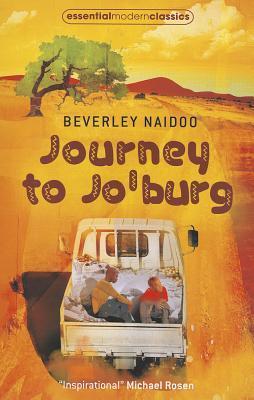 Mma lives and works in Johannesburg, far from the village thirteen-year-old Naledi and her younger brother, Tiro, call home. When their baby sister suddenly becomes very sick, Naledi and Tiro know, deep down, that only one person can save her. Bravely, alone, they set off on a journey to find Mma and bring her back.Other Recommended Reads Linked To This Theme:The Long Walk to Freedom (children’s version)Out of bounds by Beverley Naidoo